(Specifier Note:  The purpose of this guide specification is to assist the Specifier in correctly specifying fixed projection screens (also known as permanently tensioned projection screens) and their installation.  The Specifier needs to edit these guide specifications to fit the needs of each specific project.  References have been made within the text of the specification to MasterFormat section numbers and titles. The Specifier needs to coordinate these numbers and titles with sections included for the specific project. Throughout the guide specification, there are Specifier Notes to assist in the editing of the file.  Desired options for frame type, viewing surface, size and finish need to be noted. Brackets have been used to indicate when a selection is required. Unless noted otherwise, the first option is the standard feature. Contact a Draper, Inc. representative for further assistance with appropriate product selections. )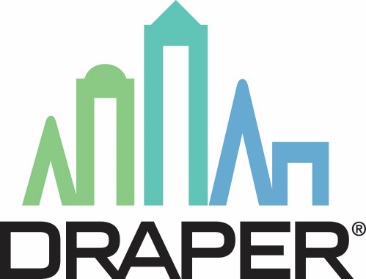 SECTION 11 52 13.13FIXED PROJECTION SCREENSDraper, Inc. Profile+ Fixed Projection ScreenGENERALSECTION INCLUDESFixed projection screens.ACTION SUBMITTALSRefer to Section [01 33 00 Submittal Procedures] [Insert section number and title].Product Data: For each type of fixed projection screen, including manufacturer recommended installation procedures.Shop Drawings: Include dimensions, method of attachment and structural support.Samples: Provide finish samples.Certificate of Environmental Compliance: Documentation indicating fabrics meet or exceed the following field-validated standards set by UL GREENGUARD Environmental Institute (GEI) program for products and materials with low chemical and particle emissions for indoor usage.CLOSEOUT SUBMITTALSRefer to Section [01 78 00 Closeout Submittals] [Insert section number and title].Maintenance data.QUALITY ASSURANCE Source Limitation: Obtain fixed projection screens from single manufacturer as a complete unit including necessary mounting hardware and accessories.DELIVERY, STORAGE AND HANDLINGRefer to Section [01 60 00 Product Requirements] [Insert section number and title].Deliver fixed projection screen after building is enclosed and construction within spaces where screens will be installed is substantially complete.Deliver fixed projection screens in manufacturer’s original, unopened, undamaged containers with identification labels intact.(Specifier Note: Draper, Inc. does not warrant against freight damage, concealed or otherwise. RETAIN inspection and storage paragraphs below for all projects.)Inspect fixed projection screens for freight damage, concealed or otherwise, upon delivery to project site. Report damage to freight carrier immediately for replacement of fixed projection screens. Store fixed projection screens in resealed manufacturer’s original containers.WARRANTYManufacturer limited warranty: 5 years from date of purchase.PRODUCTS(Specifier Note: Product information is proprietary to Draper, Inc.  If additional products are required for competitive procurement, contact Draper, Inc. for assistance in listing competitive products that may be available.)MANUFACTURERDraper, Inc.; 411 South Pearl Street; Spiceland, IN 47385-0425; Phone 765.987.7999; website www.draperinc.comSubject to compliance with requirements, manufacturers of products of equivalent design may be acceptable if approved in accordance with [Section 01 25 00 Substitution Procedures] [Insert section number and title].FIXED PROJECTION SCREENSFixed Projection Screens: Permanently tensioned projection screens fabricated by attaching viewing surface taut to perimeter frame for permanent wall installation. Maximum width 60 feet (18.288 m).Basis-of-Design:  Profile+ Fixed Projection Screen.Frame: 5/8” (16 mm) black extruded aluminum thin bezel trim frame visible from the front. Attaches to hidden base frame using #8 screws. The face of the frame shall be less than 1-15/16" (4.5 cm) away from the wall, with a beveled edge. Frame equipped with mounting flange that mates with wall brackets.Edgeless Frame: Hidden base frame shall be less than 1-15/16" (4.5 cm) away from the wall, with a beveled edge. Frame equipped with mounting flange that mates with wall brackets.Mounting: [wall] [flown].Viewing Surface: Attaches to frame using a hook & loop system. (Specifier Note: SELECT viewing surface from one of eight paragraphs below. Contact a Draper, Inc. representative for additional assistance in selecting a viewing surface. DELETE viewing surfaces that are not project specific.)1.	Matt White XT1000VB – On Axis gain of 1.0. 180 degree viewing cone. GREENGUARD Gold certified. Black backing.2.	Grey XH600V – On Axis gain of 0.6.  Provides excellent contrast and color reproduction. GREENGUARD Gold certified. Available with or without black backing.3.	ClearSound NanoPerf XT1000V. On-axis gain of 1.0. Acoustically-transparent. Viewers should be at least 10’ (305 cm) from the screen. For use in screen sizes wider than 80” (203 cm).4.	TecVision XH700X Grey - On Axis gain of 0.7. 180 degree viewing cone. De-signed for blending applications on curved or flat screens or Ultra-Short Throw (UST) projection where ambient light is present. Provides very good contrast and color reproduction. Imaging Science Foundation certified and 8K ready. Dark backing.5.	TecVision XH1200X Grey - On Axis gain of 1.2. 100 degree viewing cone. De-signed to enhance contrast under controlled light. Provides excellent color re-production. Imaging Science Foundation certified and 8K ready. Dark backing.6.	TecVision XH800X ALR - 0.8 gain. Rejects 57% of off-axis ambient light, sup-ports extremely wide viewing angles. Lens/Throw distance ratio for best brightness uniformity: 0.7:1 or longer. Imaging Science Foundation certified. 8K ready. Dark backing.7.	TecVision XH900X ALR - On Axis gain of 0.9. 180 degree viewing cone. Pro-vides very good contrast and color reproduction. Imaging Science Foundation certified and 8K ready.8.	TecVision MS1000X ALR - On Axis gain of 1.0. 70 degree viewing cone. Pro-vides excellent contrast and color reproduction. Performs well in ambient light. Imaging Science Foundation certified. 8K ready.9.	TecVision CS1100X ALR - On Axis gain of 1.1. Rejects 82% of ambient light. 40 degree viewing cone. Provides excellent contrast and color reproduction. Performs well in ambient light. Imaging Science Foundation certified. 8K ready. Dark backing.10.	TecVision XT1000X White - On Axis gain of 1.0. 180 degree viewing cone. Im-aging Science Foundation certified. 8K ready reference screen surface for blending applications and Ultra-Short Throw (UST) projection. Precise resolu-tion and color accuracy. Dark backing.11.	TecVision XT1100X White – On Axis gain of 1.1. 180 degree viewing cone. Im-aging Science Foundation certified. 8K ready reference screen surface for blending applications, precise resolution, and color accuracy.12.	TecVision XT1300X White - On Axis gain of 1.3. 180 degree viewing cone. Im-aging Science Foundation certified. 8K ready.13.	TecVision XT1600X White - On Axis gain of 1.6. 180 degree viewing cone. Im-aging Science Foundation certified. 8K ready.14.	TecVision XH700X Grey NanoPerf - On Axis gain of 0.7. 180 degree viewing cone. Designed for blending applications on curved or flat screens or Ultra-Short Throw (UST) projection where ambient light is present. Provides very good contrast and color reproduction. Imaging Science Foundation certified and 4K ready. Dark backing.15.	TecVision XH1200X Grey NanoPerf - On Axis gain of 1.2. 100 degree viewing cone. Designed to enhance contrast under controlled light. Provides excellent color reproduction. Imaging Science Foundation certified and 4K ready. Dark backing.16	TecVision XH800X ALR NanoPerf - 0.8 gain. Rejects 57% of off-axis ambient light, supports extremely wide viewing angles. Lens/Throw distance ratio for best brightness uniformity: 0.7:1 or longer. Imaging Science Foundation certi-fied. 4K ready. Dark backing.17.	TecVision XH900X ALR NanoPerf - On Axis gain of 0.9. 180 degree viewing cone. Provides very good contrast and color reproduction. Imaging Science Foundation certified and 4K ready.18.	TecVision MS1000X ALR NanoPerf - On Axis gain of 1.0. 70 degree viewing cone. Provides excellent contrast and color reproduction. Performs well in ambient light. Imaging Science Foundation certified. 4K ready.19.	TecVision CS1100X ALR NanoPerf - On Axis gain of 1.1. Rejects 82% of am-bient light. 40 degree viewing cone. Provides excellent contrast and color re-production. Performs well in ambient light. Imaging Science Foundation certi-fied. 4K ready. Dark backing.20.	TecVision XT1000X White NanoPerf - On Axis gain of 1.0. 180 degree viewing cone. Imaging Science Foundation certified. 8K ready reference screen sur-face for blending applications and Ultra-Short Throw (UST) projection. Precise resolution and color accuracy. Dark backing.21.	TecVision XT1100X White NanoPerf – On Axis gain of 1.1. 180 degree viewing cone. Imaging Science Foundation certified. 4K ready reference screen sur-face for blending applications, precise resolution, and color accuracy.22.	TecVision XT1300X White NanoPerf - On Axis gain of 1.3. 180 degree viewing cone. Imaging Science Foundation certified. 4K ready.23.	TecVision XT1600X White NanoPerf - On Axis gain of 1.6. 180 degree viewing cone. Imaging Science Foundation certified. 4K ready.(Specifier Note: Profile+ is available in sizes up to 80 feet (24.384 m) wide when wall mounted, 30 feet (9.144 m) wide when flown, and 20 feet (6.096 m) high.)E.	Viewing Surface Size: [Insert custom size].1.	HDTV Format (16:9). Black masking borders standard.	a).	92 inch (234 cm) diagonal, 45 x 80 inches (114 x 203 cm)	b).	100 inch (254 cm) diagonal, 49 x 87 inches (124 x 221 cm)	c).	106 inch (269) diagonal, 52 x 92 inches (132 x 234)	d).	110 inch (280 cm) diagonal, 54 x 96 inches (137 x 244 cm)	e).	119 inch (302 cm) diagonal, 58 x 104 inches (147 x 264 cm)	f).	133 inch (338 cm) diagonal, 65 inches x 116 inches (165 x 295 cm).	g)	161 inch (409 cm) diagonal, 79 inches x 140 inches (201 x 356 cm).2.	16:10 Format. Black masking borders standard.	a).	94 inch (239 cm) diagonal, 50 x 80 inches (127 x 203 cm)	b).	109 inch (277 cm) diagonal, 57-1/2 x 92 inches (146 x 234 cm)	c).	113 inch (287 cm) diagonal, 60 x 96 inches (152 x 244 cm)	e).	123 inch (313 cm) diagonal, 65 x 104 inches (165 x 264 cm)	f)		137 inch (348 cm) diagonal, 72-1/2 inches x 116 inches (184 by 295 cm).	g.)	165 inch (419 cm) diagonal, 87-1/2 inches x 140 inches (222 by 356 cm).3.	2:35: 1 Format. Black masking borders standard.	a).	115 inch (292 cm) diagonal, 45 x 105-3/4 inches (114 x 269 cm)	b).	132 inch (335 cm) diagonal, 52 x 122 inches (132 x 310 cm)	c)	148 inch (376 cm) diagonal, 58-1/4 inches x 137 inches (147 by 346 cm).	d)	166 inch (422 cm) diagonal, 65-3/4 inches x 116 inches (165 x 388 cm).F.	Joints: Viewing surface shall contain [no] [no more than one flat, horizontal] seams.EXECUTIONPREPARATION (Specifier Note: Fixed projection screens can be installed in recesses to achieve a flush, borderless look. COORDINATE recessed screen size and depth with wall construction. DELETE paragraph below if recessed installation is not project specific.)Coordinate screen size, mounted depth, and required edge tolerances with construction of wall recesses to house screens.Coordinate requirements for blocking and structural supports to ensure proper installation of screens.INSTALLATIONComply with screen manufacturer's written instructions and shop drawings.(Specifier Note: Fixed projection screens are shipped with viewing surface separate from frame for attachment at site. Frames are typically site assembled.)Site-assemble screen frames, attach viewing surface to frame with hook & loop attachment system. Exercise care to ensure viewing surface is not soiled or damaged and that surface is taut.Install fixed projection screens at locations and heights indicated on Drawings.Provide required brackets and fasteners to install screens securely to supporting substrate. Ensure that screens are level and flat.PROTECTIONProtect projection screens after installation from damage during construction operations. If damage occurs, remove and replace damaged components or entire unit as required to provide units in their original, undamaged condition.END OF SECTION